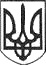 РЕШЕТИЛІВСЬКА МІСЬКА РАДАПОЛТАВСЬКОЇ ОБЛАСТІ(тридцята позачергова сесія восьмого скликання)РІШЕННЯ28 лютого 2023 року                                                                           №1306-30-VIIІПро внесення змін до рішення Решетилівської міської ради восьмого скликання від 28.05.2021 № 469-8-VIII „Про затвердження Положення про стипендію міського голови в галузі освіти для обдарованих дітей Решетилівської міської територіальної громади”	Керуючись ст. 25 Закону України „Про місцеве самоврядування в Україні”, ст. 25, 53, 54 Закону України „Про освіту”, ст. 16 Закону України „Про повну загальну середню освіту”, ст.20 Закону України „Про позашкільну освіту”, Програмою ,,Освіта Решетилівської громади на 2023-2025 роки”, затвердженою рішенням Решетилівської міської ради від 18 листопада 2022 року №1191-27-VIII, з метою підтримки обдарованих, талановитих учнів закладів освіти міської ради, стимулювання їх творчості та засвідчення їх особистих досягнень, Решетилівська міська радаВИРІШИЛА:	Внести зміни до рішення Решетилівської міської ради восьмого скликання від 28.05.2021 № 469-8-VIII „Про затвердження Положення про стипендію міського голови в галузі освіти для обдарованих дітей Решетилівської міської територіальної громади”, а саме: пункт 24 розділу IV ,,Фінансування та порядок виплати Стипендії” Положення викласти в новій редакції:	,,24. Кошти для виплати Стипендії передбачаються щорічно у розділі ,,Повна загальна середня освіта” Програми ,,Освіта Решетилівської громади на 2023-2025 роки”.Міський голова                                                                          О.А. Дядюнова